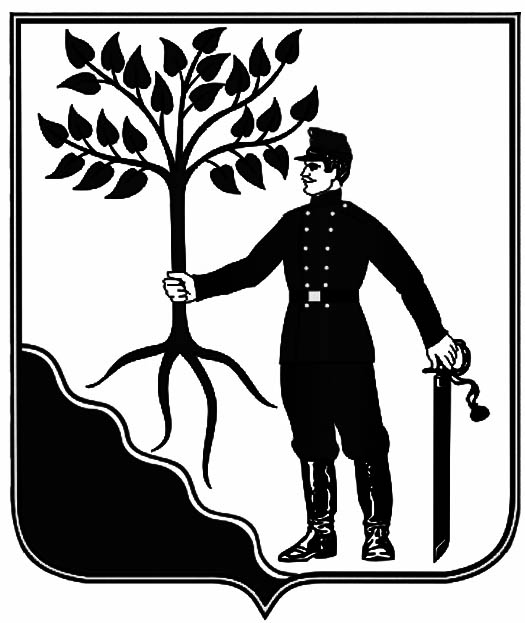 АДМИНИСТРАЦИЯ НОВОКУБАНСКОГО ГОРОДСКОГОПОСЕЛЕНИЯ НОВОКУБАНСКОГО РАЙОНАПОСТАНОВЛЕНИЕ от   07.06.2021            								        №   626НовокубанскОб утверждении концепции развития и благоустройства улиц, площадей, парков, набережных, инфраструктуры Новокубанского городского поселения Новокубанского района для занятий физической культурой и спортомВ соответствии со статьями 14, 50 Федерального закона от  06.10.2003 года № 131-ФЗ «Об общих принципах организации местного самоуправления в Российской Федерации», во исполнение поручения Президента Российской Федерации от 17 мая 2016 года № Пр-1138ГС, в целях развития и благоустройства улиц, площадей, парков, набережных,  инфраструктуры для занятий физической культурой и спортом, руководствуясь Уставом Новокубанского городского поселения Новокубанского района  п о с т а н о в л я ю:1. Утвердить концепцию развития и благоустройства улиц, площадей,
парков, набережных, инфраструктуры Новокубанского городского поселения Новокубанского района для занятий физической культурой и спортом,  согласно приложению к настоящему постановлению.2. Отделу организационно-кадровой работы администрации Новокубанского городского поселения Новокубанского района (Тарасова) настоящее постановление разместить на официальном сайте Новокубанского городского поселения Новокубанского района в информационно-телекоммуникационной сети «Интернет».3. Контроль за исполнением настоящего постановления возложить на заместителя главы Новокубанского городского поселения Новокубанского района С.Б. Гончарова.4. Настоящее постановление вступает в силу со дня его официального опубликования в информационном бюллетене «Вестник Новокубанского городского поселения Новокубанского района».Исполняющий обязанности главыНовокубанского городского поселенияНовокубанского района	   					          А.Е. ВорожкоПриложение Утверждено постановлением администрации Новокубанского городского поселения Новокубанского районаот __________ № ____Концепция развития и благоустройства улиц, площадей, парков,набережных, а также инфраструктуры Новокубанского городского поселения Новокубанского района для занятий физической культурой                   и спортом1. Общие положения1.1. Концепция развития и благоустройства улиц, площадей, парков, а также инфраструктуры Новокубанского городского поселения Новокубанского района для занятий физической культурой и спортом (далее – Концепция) направлена на создание условий для осуществления на территории Новокубанского городского поселения Новокубанского района просветительской, физкультурно-оздоровительной и спортивно-массовой работы, а также организации досуга и бытового обслуживания населения всех возрастов. 1.2. Документ входит в систему стратегического планирования социально - экономического развития Новокубанского городского поселения Новокубанского района и учитывает долгосрочные приоритеты. Главным в этой системе является то, что в центр ее поставлен человек - житель Новокубанского городского поселения Новокубанского района, а планы и программы направлены на создание комфортных условий для населения. 2. Цель Концепции2.1. Целью Концепции является создание современного молодёжно-спортивного кластера для организации свободного время препровождения, активного отдыха и занятия спортом, а также развития и благоустройства улиц, площадей, парков и инфраструктуры Новокубанского городского поселения Новокубанского района для занятий физической культурой и спортом, посредством проектирования, строительства, реконструкции, капитального ремонта и размещения объектов, предназначенных для пользования неограниченным кругом лиц (объектов общего пользования). 3. Задачи Концепции3.1. К основным задачам Концепции относятся: 1) Развитие спортивной инфраструктуры в Новокубанском городском поселении Новокубанского района; 2) Организация и осуществление мероприятий по работе, в первую очередь, с детьми и молодежью; 3) Популяризация физической культуры, спорта и здорового образа жизни среди населения Новокубанского городского поселения Новокубанского района; 4) Развитие спортивно-оздоровительного туризма, экстремальных видов спорта;5) Формирование и реализация мер административной и инфраструктурной поддержки благоустройства территории Новокубанского городского поселения Новокубанского района;6) Создание условий для привлечения социально-ориентированного бизнеса к развитию спортивной индустрии Новокубанского городского поселения Новокубанского района; 7) Обеспечение роста удовлетворенности всех возрастных групп населения Новокубанского городского поселения Новокубанского района услугами в сфере спорта, отдыха и развлечений. 4. Характеристика современного состояния инфраструктуры Новокубанского городского поселения Новокубанского района для занятий физической культурой и спортом4.1. На территории Новокубанского городского поселения Новокубанского района функционируют следующие муниципальные учреждения спортивной направленности: 4.1.1. Муниципальное автономное учреждение дополнительного образования «Детско-юношеская спортивная «Олимп» имени М.В. Канищева                  г. Новокубанска муниципального образования Новокубанский район. Культивируемые виды спорта:  Самбо, Дзюдо, Художественная гимнастика, Спортивная акробатика, Баскетбол, Бокс.4.1.2. Муниципальное автономное учреждение спортивная школа «Крепыш» имени Тамазова К.Х.» г. Новокубанска муниципального образования Новокубанский район. Культивируемые виды спорта: Футбол, Баскетбол,  Пауэрлифтинг, Тхэквондо, Греко-римская борьба.4.2. На территории Новокубанского городского поселения Новокубанского района функционируют следующие спортивные общественные объединения спортивной направленности: 1) ОО «Федерация Каратэ Киокушинкай»;2) ОО «Федерация Тхэквондо «Хваран»3) ОО «Федерация по Кикбоксингу «Легион»; 4) ОО «Федерация Художественной гимнастики «Жемчужина».4.3. На территории Новокубанского городского поселения Новокубанского района имеются следующие объекты для занятий физической культурой и спортом:1)  Футбольное поле по адресу: Краснодарский край, Новокубанский район, г. Новокубанск, пересечение ул. Ленинградской и ул. Добролюбова, стадион.2) Стадион по адресу: Краснодарский край, Новокубанский район,                  г. Новокубанск, пересечение ул. Нева и ул. Шевченко.3) Стадион по адресу: Краснодарский край, Новокубанский район,                    г. Новокубанск, ул. Ленина.4) Стадион по адресу: Краснодарский край, Новокубанский район,                    г. Новокубанск, ул. Чапаева, 80.5) Комплексная спортивно-игровая площадка по адресу:                                           Краснодарский край, Новокубанский район, г. Новокубанск, 90 метров на          юго-запад от пересечения улиц Нева и Пионерская.6) Спортивно-игровая площадка по адресу: Краснодарский край, Новокубанский район, г. Новокубанск,  ул. Первомайская, 130.7) Спортивно-игровая площадка по адресу: Краснодарский край, Новокубанский район, г. Новокубанск, 90 м по направлению на юг от пересечения ул. Фрунзе и ул. Нагорная. 5. Направления развития физической культурой и спортом5.1. Главными направлениями развития физической культуры и спорта должны стать: 1) Комплексное развитие сети учреждений физической культуры и спорта, в первую очередь за счет развития массовых видов спорта, в том числе социально гарантированного уровня обслуживания населения, приближенных к местам проживания населения, а также спорта высших достижений на уровне мировых стандартов; 2) Формирование минимально необходимой базы для проведения физкультурно-оздоровительных и спортивных мероприятий путем строительства, реконструкции, размещения, капитального и текущего ремонта спортивных сооружений и баз, благоустройство улиц, площади, парков, имеющихся на балансе предприятий, учреждений и организаций, общеобразовательных и культурных учреждений; 3) Обеспечение непрерывности и преемственности физического воспитания различных возрастных групп населения на всех этапах жизнедеятельности; 4) Организация самодеятельного физкультурно-спортивного движения на основе пропаганды физической культуры и спорта, здорового образа жизни, развития доступного населению рынка оздоровительных и спортивных услуг. 6. Оценка нормативной правовой базы, необходимой для функционирования и развития социальной инфраструктуры Новокубанского городского поселения Новокубанского района6.1. В целях обеспечения доступности объектов социальной инфраструктуры и обеспечения качества в социальной сфере Новокубанского городского поселения Новокубанского района разработаны и реализуется следующие нормативные правовые акты: 1) постановление администрации Новокубанского городского поселения Новокубанского района от 30 октября 2014 года № 1005 «Об утверждении муниципальной программы Новокубанского городского поселения Новокубанского района: «Развитие физической культуры и массового спорта» на 2015-2021 годы»;2) постановление администрации Новокубанского городского поселения Новокубанского района от 08 августа 2016 года №739 «Об утверждении муниципальной программы Новокубанского городского поселения Новокубанского района «Доступная среда» на 2016-2021 годы.7. Мероприятия по развитию инфраструктуры для занятий физической культурой и спортом на территории Новокубанского городского поселения Новокубанского района7.1. Развитие инфраструктуры для занятий физической культурой и спортом на территории Новокубанского городского поселения Новокубанского района будет осуществляться следующим путем: 1) Капитальный и текущий ремонт спортивных объектов, организаций, общеобразовательных и культурных учреждений, укрепление их материально - технической базы (приобретение спортивного инвентаря, оборудования, техники). 2) Текущий ремонт материально - технической базы стадиона по адресу: Краснодарский край, Новокубанский район, г. Новокубанск, пересечение ул. Нева и  ул. Шевченко.3) Обустройство на территории Новокубанского городского поселения Новокубанского района спортивной площадки по адресу: Краснодарский край, Новокубанский район, г. Новокубанск, на пересечении ул. Кузнечной и Весенней.8. Механизмы реализации концепции8.1. Механизмы реализации Концепции призваны обеспечить взаимодействие всех заинтересованных органов государственной власти, органов местного самоуправления Новокубанского городского поселения Новокубанского района, муниципальных образовательных учреждений (дошкольного, общего начального, общего среднего и дополнительного образования), объединений общественных организаций, действующих на территории Новокубанского городского поселения Новокубанского района, представителей бизнеса и граждан и включает в себя: 1) Организацию межведомственного взаимодействия органов местного самоуправления Новокубанского городского поселения Новокубанского района, муниципальных образовательных учреждений (дошкольного, среднего и дополнительного образования) по вопросам развития физической культуры и спорта; 2) Привлечение общественности для организации благоустройства территории Новокубанского городского поселения Новокубанского района;3) Привлечение социально-ориентированного бизнеса для развития инфраструктуры Новокубанского городского поселения Новокубанского района и  оказания услуг, предоставляемых в сфере физической культуры и спорта; 4)  Привлечение внебюджетных средств и других материальных ресурсов для реализации Концепции; 5) Формирование административного ресурса для обеспечения развития инфраструктуры Новокубанского городского поселения Новокубанского района. 9. Ожидаемый результат реализации Концепции9.1. Реализация Концепции позволит: 1)  Создать оптимальные условия для развития различных видов спорта и видов физической реакции; 2) Увеличить количество спортивно-оздоровительных услуг и мероприятий; 3) Привлечь население к регулярным занятиям физической культурой и спортом, оздоровлению жителей Новокубанского городского поселения Новокубанского района; 4) Повысить социально-экономическую эффективность использования территории Новокубанского городского поселения Новокубанского района.Заместитель главы Новокубанского городского поселения Новокубанского района                                                                        С.Б. Гончаров                       Информационный бюллетень «Вестник Новокубанского городского поселения Новокубанского района»№ 37 от 07.06.2021г. Учредитель: Совет Новокубанского городского поселения Новокубанского районаИнформационный бюллетень «Вестник Новокубанского городского поселения Новокубанского района»Адрес редакции-издателя:352235, Краснодарский край, Новокубанский район, г. Новокубанск, ул. Первомайская, 128.Главный редактор  А. Е. ВорожкоНомер подписан к печати 07.06.2021 в 10-00Тираж 30 экземпляровДата выхода бюллетеня 07.06.2021Распространяется бесплатно